Şcoala Doctorală de Automatica si CalculatoarePRECONTRACT DE STUDII UNIVERSITARE DE DOCTORAT 
NR. ......./ ..........2019Art. 1. Părţile contractante Universitatea POLITEHNICA din Bucureşti (UPB)-Şcoala Doctorală de Automatică şi Calculatoare reprezentată prin Director prof.dr.ing. Theodor BORANGIU pe de o parte , şi D-l / D-na _______________________________, posesor al cărţii de identitate seria ____ nr. ___________, CNP _________________________, student-doctorand la UPB, Şcoala Doctorală de Automatică şi Calculatoare,  pe de altă parte, au convenit să încheie prezentul precontract.Art. 2. Obligaţiile studentului-doctorand a) Să semneze contractul final de studii doctorale pana la 30.09.2018, in caz contrar se pierde locul obtinut prin concurs.b) Sa beneficieze de sprijinul conducatorului de doctorat si al secretariatului scolii doctorale pentru completarea contractului de studii doctorale.c) Să beneficieze de toate drepturile legale conferite de calitatea de student-doctorand incepand cu prima zi a anului universitar 2019-2020. Art. 3. Obligaţiile UPB a) Scoala doctorala garanteaza locul obtinut prin concurs in regim fara taxa.b) Scoala doctorala asigura toate conditiile pentru alocarea si indrumarea de catre un conducator de doctorat in vederea incheierii contractului final de studii doctorale.Art. 4. Drepturile UPB a) Să rezilieze prezentul Precontract daca doctorandul nu semneaza contractul final de studii doctorale pana la 30.09.2018.Art. 5. Clauze finale a. Prezentul contract a fost încheiat astăzi, _________________, în 2 exemplare, un exemplar pentru dosarul candidatului de la scoala doctorala şi un exemplar pentru studentul-doctorand. b. Perioada de valabilitate este pana la maxim 30.09.2018 si devine nul de drept in momentul incheierii contractului cadru de studii doctorale. 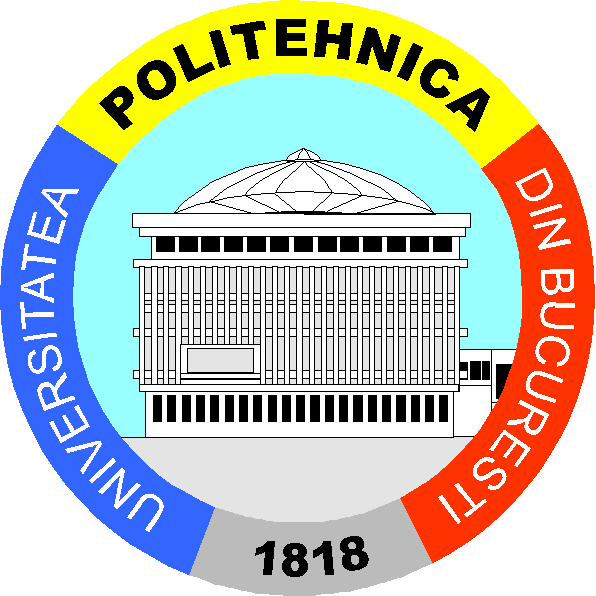 Splaiul Independenţei nr. 313, 060042 Bucureşti, RomaniaTel +4021 318 10 00, Fax + 4021 318 1001, www.upb.roDirector al Şcolii doctorale de Automatică şi CalculatoareStudent-doctorand                                                  Prof.dr.ing. Theodor BORANGIU